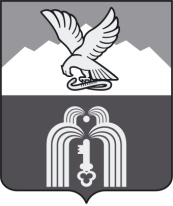 Российская ФедерацияР Е Ш Е Н И ЕДумы города ПятигорскаСтавропольского краяОб отмене решения Думы города Пятигорска «О внесении изменений в структуру администрации города Пятигорска»В соответствии с Федеральным законом «Об общих принципах организации местного самоуправления в Российской Федерации», Уставом муниципального образования города-курорта Пятигорска,  Регламентом Думы города Пятигорска,Дума города ПятигорскаРЕШИЛА:1. Отменить решение Думы города Пятигорска от 29 июня 2021 года №37-69 ГД «О внесении изменений в структуру администрации города Пятигорска».2. Контроль за исполнением настоящего решения возложить на администрацию города Пятигорска.3. Настоящее решение вступает в силу со дня его подписания.Исполняющий обязанности председателя Думы города Пятигорска                                           В.Б.Бандурин20 июля 2021 г.№ 40-71 ГД